Overview of the Cardiovascular System Major function: transportation O2, nutrients, wastes, hormones, etc. Uses blood to carry thingsThree major components: heart, vessels, bloodHeart  One-pound, fist-sized muscular pump with     one-way valves. Pumps about 4,000 gallons of blood daily.  Inferior (pointy) end called the “apex”;   superior (blunt) end called the “base”.   Covered with two layers of pericardium with    fluid in between (lubrication).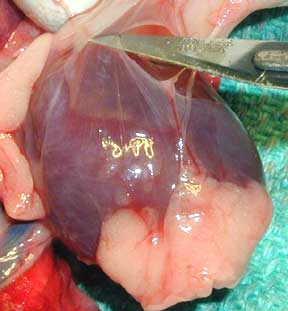 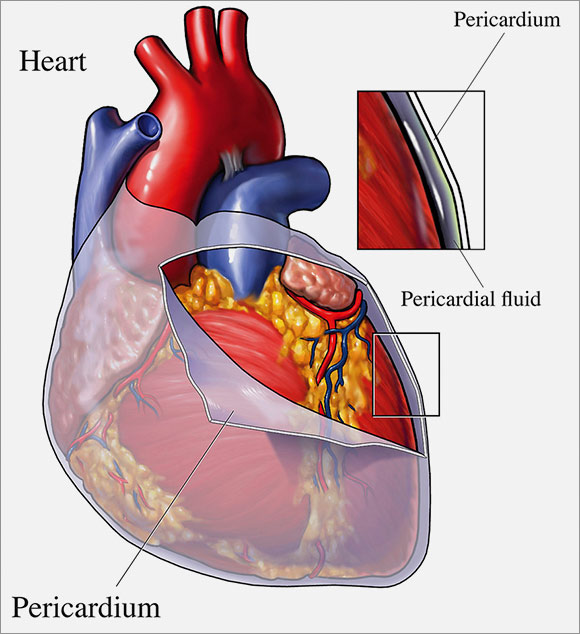   Heart walls made of three layers: Epicardium – outside layer Myocardium – middle layer (cardiac muscle) Endocardium – inside lining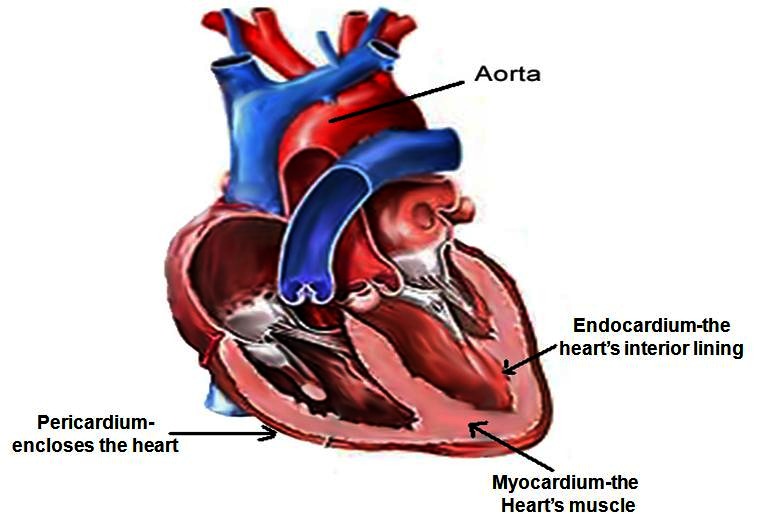  Four hollow chambers (2 atria & 2 ventricles)  Atria – receiving chambers (not muscular)  Ventricles – sending chambers (muscular)  Right A&V – pulmonary circulation Receive O2-poor blood from body.  Sends O2-poor blood to lungs to get O2.  Left A&V – systemic circulation Receive O2-rich blood from lungs.  Sends O2-rich blood to body.Blood Flow through the Heart Pulmonary Circulation   (RA  RV  PA  lungs  PV)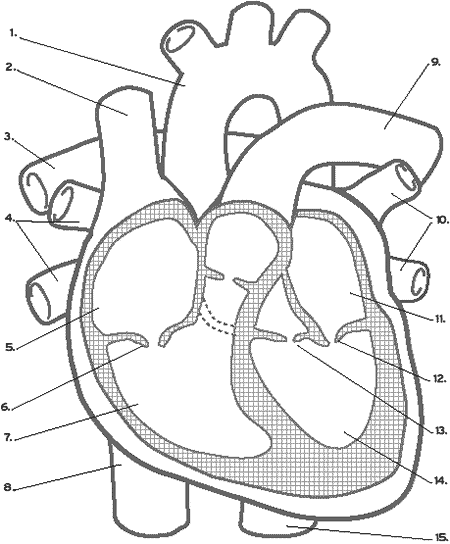  Systemic Circulation   (LA  LV  aorta  body  VC)Assn: p.348-349 Multiple Choice #1,7                              Short Answer Essay #1,3,4,5,7                              Cardiovascular System Packet #1,2,3,6